               Администрация 						       сельского поселения  Купино 		           муниципального района  Безенчукский		          Самарской области					 	      с.КупиноОб утверждении плана мероприятийпо увеличению поступлений налоговых и не налоговыхдоходов в бюджет сельского поселения Купино муниципального района БезенчукскийВ соответствии с бюджетным кодексом Российской Федерации, Федеральным законом от 06.10.2003 г. №131-ФЗ «Об общих принципах организации местного самоуправления в Российской Федерации» с целью сохранения и развития доходной базы бюджета,ПОСТАНОВЛЯЮ:Утвердить план мероприятий по увеличению поступлений налоговых и неналоговых доходов в бюджет сельского поселения Купино муниципального района Безенчукский на 2020 год согласно приложению.Опубликовать настоящее постановление в газете «Вестник сельского поселения Купино», а также разместить настоящее постановление на официальном сайте Администрации сельского поселения Купино муниципального района Безенчукский Самарской области в сети «Интернет».Контроль за исполнением настоящего постановления оставляю за собой.Глава сельского поселения Купино				И.Д. ДевяткинаН.А.Доронина 42247Приложение к Постановлению администрации сельского поселения Купино от 30.01.2020 г. №16План мероприятий по увеличению поступлений налоговых и неналоговых доходов в бюджет сельского поселения Купино муниципального района Безенчукский на 2020 год    ПОСТАНОВЛЕНИЕ от  30 января  2020 г № 16        №п/пНаименование мероприятияСрок проведенияОтветственные за проведение1Осуществление мероприятий, направленных на увеличение доходной базы бюджетаОсуществление мероприятий, направленных на увеличение доходной базы бюджетаОсуществление мероприятий, направленных на увеличение доходной базы бюджета1.1Взаимодействие администрации с крупными налогоплательщиками, расположенными на территории сельского поселенияПостоянноГлава сельского поселения, бухгалтер, специалист 1 категории2Осуществление мероприятий, направленных на ликвидацию задолженности организаций и физических лиц в бюджеты всех уровнейОсуществление мероприятий, направленных на ликвидацию задолженности организаций и физических лиц в бюджеты всех уровнейОсуществление мероприятий, направленных на ликвидацию задолженности организаций и физических лиц в бюджеты всех уровней2.1Мероприятия, направленные на ликвидацию задолженности организаций и физических лиц в бюджеты всех уровнейПостоянноГлава сельского поселения, бухгалтер, специалист 1 категории2.2Мероприятия, с целью повышения реальных доходов населения, ликвидации задолженности по выплате заработной платы, нелегальных выплат работникам в организациях всех форм собственности, обеспечение погашения задолженности по уплате НДФЛ в бюджетПостоянноГлава сельского поселения, бухгалтер, специалист 1 категории3Обеспечение полноты учета налогоплательщиковОбеспечение полноты учета налогоплательщиковОбеспечение полноты учета налогоплательщиков3.1Мероприятия по выявлению организаций и предпринимателей, осуществляющих деятельность на территории поселения без регистрации в налоговом органе, а также постановке на учет неучтенных объектов налогообложенияПостоянноБухгалтер, специалист 1 категории4Увеличение налогооблагаемой базы бюджетаУвеличение налогооблагаемой базы бюджетаУвеличение налогооблагаемой базы бюджета4.1Проведение разъяснительной работы с населением по вопросу необходимости регистрации объектов капитального строительстваВ течение годаспециалист 1 категории, делопроизводитель4.2Активизация работы по выявлению случаев сдачи в аренду жилья без заключения договора аренды и уплаты НДФЛВ течение годаспециалист 1 категории, делопроизводитель4.3Актуализация Единого государственного реестра недвижимости с целью последующей корректировки базы данных налоговых органовВ течение годаспециалист 1 категории, делопроизводитель4.4Консультация и индивидуальная работа с владельцами земельных участков, частными предпринимателямиВ течение годаГлава сельского поселения, специалист 1 категории4.5Выявление неоформленных земельных участков. Оказание помощи гражданам в оформлении земельных участков в собственность.В течение годаГлава сельского поселения, специалист 1 категории5.Установление местных налоговУстановление местных налоговУстановление местных налогов5.1Размещение на рекламных носителях и публикация в СМИ информации о сроках и уплате налога на имущество физических лиц и земельного налогаВ течение годаспециалист 1 категории, делопроизводитель5.2Анализ эффективности налоговых льгот, установленных сельским поселением Купино, в отношении местных налогов. Принятие мер по оптимизации установленных льготВ течение годаГлава сельского поселения, специалист 1 категории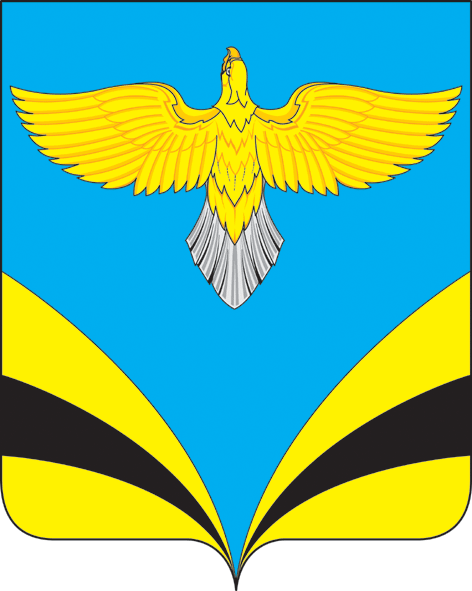 